WNIOSEKo wydanie Zezwolenia na lotyKlauzula informacyjna związana z przetwarzaniem danych osobowychDODATKOWE INSTRUKCJEPrezes Urzędu Lotnictwa CywilnegoPrezes Urzędu Lotnictwa CywilnegoNr sprawy (wypełnia ULC):Nr sprawy (wypełnia ULC):Wypełnia ULCPotwierdzenie wpływu ULC (POK):Nr kancelaryjny:Potwierdzenie wpływu LTT:DekretacjaInspektor prowadzący:Wysłanie AutoCAWData:Podpis:1. Wnioskujący:     [Nazwa / Nazwisko Wnioskującego]1. Wnioskujący:     [Nazwa / Nazwisko Wnioskującego]2. Znaki rozpoznawcze:2. Znaki rozpoznawcze:SP-3. Właściciel statku powietrznego:3. Właściciel statku powietrznego:4. Wytwórca / Typ SP4. Wytwórca / Typ SP5. Numer seryjny6. Cel lotu6. Cel lotu6. Cel lotu7. Spodziewana data(y) wykonania lotu(ów) i czas trwania7. Spodziewana data(y) wykonania lotu(ów) i czas trwania7. Spodziewana data(y) wykonania lotu(ów) i czas trwania8. Konfiguracja statku powietrznego, której dotyczy zezwolenie8.1 Wyżej wymieniony statek powietrzny, dla którego wnioskuje się o Zezwolenie, jest zdefiniowany w:[podać odniesienie do dokumentów identyfikujących konfigurację statku powietrznego].8.2 Statek powietrzny jest w następującej sytuacji w odniesieniu do swojego terminarza obsługi:[Opisać status]8. Konfiguracja statku powietrznego, której dotyczy zezwolenie8.1 Wyżej wymieniony statek powietrzny, dla którego wnioskuje się o Zezwolenie, jest zdefiniowany w:[podać odniesienie do dokumentów identyfikujących konfigurację statku powietrznego].8.2 Statek powietrzny jest w następującej sytuacji w odniesieniu do swojego terminarza obsługi:[Opisać status]8. Konfiguracja statku powietrznego, której dotyczy zezwolenie8.1 Wyżej wymieniony statek powietrzny, dla którego wnioskuje się o Zezwolenie, jest zdefiniowany w:[podać odniesienie do dokumentów identyfikujących konfigurację statku powietrznego].8.2 Statek powietrzny jest w następującej sytuacji w odniesieniu do swojego terminarza obsługi:[Opisać status]9. Zatwierdzone Warunki lotu – załącznik do wniosku[jeżeli nie są dostępne w chwili wnioskowania, podać odniesienie do wniosku o zatwierdzenie]9. Zatwierdzone Warunki lotu – załącznik do wniosku[jeżeli nie są dostępne w chwili wnioskowania, podać odniesienie do wniosku o zatwierdzenie]9. Zatwierdzone Warunki lotu – załącznik do wniosku[jeżeli nie są dostępne w chwili wnioskowania, podać odniesienie do wniosku o zatwierdzenie]10. Data11. Nazwisko i podpis11. Nazwisko i podpisW związku z realizacją obowiązku informacyjnego, o którym mowa w art. 13 w związku z art. 5 ust. 1 pkt a oraz art. 5 ust. 2 Rozporządzenia Parlamentu Europejskiego i Rady (UE) 2016/679 z dnia 27 kwietnia 2016 r. w sprawie ochrony osób fizycznych w związku z przetwarzaniem danych osobowych i w sprawie swobodnego przepływu takich danych oraz uchylenia dyrektywy 95/46/WE (ogólne rozporządzenie o ochronie danych), informuję że:1.	Administratorem Pani/Pana danych osobowych jest Prezes Urzędu Lotnictwa Cywilnego z siedzibą w Warszawie (02-247)  przy ul. Marcina Flisa 2, tel. +48225207200, adres e-mail: kancelaria@ulc.gov.pl;2.	Prezes Urzędu Lotnictwa Cywilnego wyznaczył Inspektora Ochrony Danych, z którym Pani/Pan może się skontaktować w każdej sprawie dotyczącej przetwarzania Pani/Pana danych poprzez wysłanie wiadomości na adres e-mail: daneosobowe@ulc.gov.pl lub listownie na podany powyżej adres z dopiskiem „Inspektor Ochrony Danych”;3.	Urząd Lotnictwa Cywilnego przetwarza Pani/Pana dane w celu rozpatrzenia wniosku przez Prezesa Urzędu Lotnictwa Cywilnego;4.	Podstawą prawną przetwarzania Pani/Pana danych osobowych jest art. 6 ust. 1 lit. c Rozporządzenia Parlamentu Europejskiego i Rady (UE) 2016/679 z dnia 27.04.2016 r. w sprawie ochrony osób fizycznych w związku z przetwarzaniem danych osobowych i w sprawie swobodnego przepływu takich danych oraz uchylenia dyrektywy 95/46/WE (ogólne rozporządzenie o ochronie danych) w związku z art. 21 ust. 1 ustawy z dnia 03.07.2002 r. – Prawo lotnicze;5.	Odbiorcami Pani/Pana danych osobowych mogą być:a.	Sądy administracyjne,b.	Naczelny Sąd Administracyjny,c.	Minister właściwy ds. transportu,d.	podmioty dokonujące przetwarzania w imieniu Prezesa Urzędu Lotnictwa Cywilnego na podstawie umów powierzenia przetwarzania danych,e.	inne podmioty uprawnione na podstawie przepisów szczegółowych;6.	Prezes Urzędu Lotnictwa Cywilnego nie zamierza przekazywać Pani/Pana danych osobowych do państw trzecich oraz organizacji międzynarodowych;7.	Pani/Pana dane osobowe będą przechowywane przez okres 2 lat od zakończenia postępowania, a następnie – w przypadkach, w których wymagają tego przepisy ustawy z dnia 14 lipca 1983 r. o narodowym zasobie archiwalnym i archiwach (Dz.U. z 2020 r. poz. 164), przez czas określony w tych przepisach;8.	W związku z przetwarzaniem danych osobowych, przysługuje Pani/Panu prawo do żądania od administratora:a.	dostępu do Pani/Pana danych osobowych,b.	sprostowania Pani/Pana danych osobowych,c.	usunięcia Pani/Pana danych osobowych,9.	Przysługuje Pani/Panu prawo do wniesienia skargi do organu nadzorczego,  którym jest Prezes Urzędu Ochrony Danych Osobowych z siedzibą w Warszawie (00-193) przy ul. Stawki 2;10.	Podanie danych osobowych jest obowiązkiem ustawowym. Ich nie podanie może skutkować brakiem możliwości przeprowadzenia postępowania lub wydłużeniem czasu jego trwania;11.	Przekazane przeze Panią/Pana dane osobowe nie będą służyć do przetwarzania polegającego na zautomatyzowanym podejmowaniu decyzji, w tym profilowaniu.Pole 6:Należy używać niżej podanej terminologii i podać wszelkie dodatkowe informacje dla dokładnego opisania celu, np. miejsce, plan podróży….(1)	Opracowanie (prace rozwojowe):-	próby nowego statku powietrznego albo modyfikacji;-	próby nowej koncepcji płatowca, silnika, śmigła czy wyposażenia;-	wypróbowanie nowych sposobów użytkowania;(2)	Wykazanie spełnienia rozporządzeń albo specyfikacji certyfikacyjnych:-	certyfikacyjne próby w locie dla certyfikacji typu, wydania uzupełniającego certyfikatu typu, zmian do certyfikatu typu albo upoważnienia ETSO (European Technical Standard Order);(3)	Szkolenie załogi Organizacji Projektującej albo Produkującej:-	Loty dla szkolenia załóg, które będą wykonywać próby w locie dla celów projektowych albo produkcyjnych zanim będzie możliwe zatwierdzenie projektu i wydanie Świadectwa Zdatności  do Lotu (Certificate of Airworthiness, CofA).(4)	Produkcyjne próby w locie nowego statku powietrznego z produkcji:-	Dla stwierdzenia zgodności z zatwierdzonym projektem, zazwyczaj będzie to ten sam program dla szeregu podobnych statków powietrznych;(5)	Przebazowanie statku powietrznego w trakcie produkcji:-	przebazowanie “zielonego” statku powietrznego na następne etapy lub końcowy etap produkcji.(6)	Loty samolotu dla przyjęcia przez odbiorcę:-	Przed sprzedażą / rejestracją statku powietrznego.(7)	Dostawa lub eksport statku powietrznego:-	Przed zarejestrowaniem statku powietrznego w państwie, w którym będzie wydane Świadectwo Zdatności do Lotu (C of A).(8)	Loty statku powietrznego dla przyjęcia przez Nadzór:-	W przypadku lotów kontrolnych dla Nadzoru przed wydaniem Świadectwa Zdatności do Lotu (CofA).(9)	Badanie rynku, włącznie ze szkoleniem załogi nabywcy:-	Loty dla prowadzenia rozpoznania rynku, demonstracji przy sprzedaży  i szkoleniem załogi nabywcy statku powietrznego nie posiadającego Certyfikatu Typu albo dla którego nie określono / stwierdzono zgodności lub niezarejestrowanego statku powietrznego przed wydaniem Świadectwa Zdatności do Lotu (CofA)(10)	Wystawy i pokazy lotnicze:-	Loty statku powietrznego na wystawę lub pokazy i uczestnictwo w wystawie lub pokazach przed wydaniem zatwierdzenia projektu albo przed wykazaniem zgodności z zatwierdzonym projektem.(11)	Przebazowanie statku powietrznego do miejsca, gdzie  mają być wykonane prace obsługowe albo przegląd zdatności do lotu (airworthiness review) mają być wykonane, albo do miejsca przechowywania:-	Przeloty statku powietrznego w przypadkach, gdy czynności obsługowe  nie są wykonywane zgodnie z zatwierdzonym programem, gdy nie została wykonana AD, gdy pewne elementy wyposażenia nie wchodzące w skład Głównego Wykazu Minimalnego Wyposażenia, (Master Minimum Equipment List, MEL) nie działa albo gdy statek powietrzny odniósł uszkodzenia, które są większe od mających zastosowanie dopuszczalnych.(12)	Wykonywanie lotów statku powietrznego z ciężarem przekraczającym maksymalny certyfikowany ciężar do startu (maximum certificated takeoff weight) dla lotu przekraczającego normalny zasięg nad wodą, albo nad obszarami lądowymi, gdzie nie są dostępne odpowiednie miejsca do lądowania albo gdzie nie ma odpowiedniego paliwa:-	Przeloty nad wodą z dodatkowym zapasem paliwa. (13)	Bicie rekordów, wyścigi powietrzne albo podobne zawody:-	Loty treningowe i przeloty w tym celu także wchodzą w ten zakres(14)	Loty statku powietrznego spełniającego mające zastosowanie wymagania zdatności, przed stwierdzeniem spełnienia wymagań w zakresie ochrony środowiska:-	Loty statku powietrznego, dla którego wykazano  spełnienie wszystkich mających zastosowanie wymagań zdatności do lotu, ale dla którego nie stwierdzono spełnienia wymagań w zakresie ochrony środowiska.(15)	Dla niekomercyjnej działalności lotniczej na indywidualnych nieskomplikowanych statkach powietrznych (przypisek tłumacza: Informacje na temat “nieskomplikowanych statków powietrznych” w rozumieniu EASA są dodane na końcu przekładu polskiego tego dokumentu) albo typach, dla których wydanie Świadectwa Zdatności albo Ograniczonego Świadectwa Zdatności nie jest właściwe.-	Dla statków powietrznych, które nie są w stanie praktycznie spełnić wszystkich mających zastosowanie wymagań zdatności do lotu,, takich jak pewne statki powietrzne nie mające posiadacza Certyfikatu Typu (ogólnie określane jako „osierocone – orphan”), albo statki powietrzne, które były objęte krajowymi systemami „Zezwoleń na Loty” i dla których nie wykazano spełnienia wszystkich mających zastosowanie wymagań zdatności do lotu. Wybór polegający na wydaniu Zezwolenia na Wykonywanie Lotów dla takiego statku powietrznego powinien być dokonywany tylko jeżeli wydanie Świadectwa Zdatności albo Ograniczonego Świadectwa Zdatności nie jest możliwe z powodu okoliczności, które są poza bezpośrednim wpływem właściciela statku powietrznego, takimi jak brak odpowiednio certyfikowanych  części zamiennych.(16)	Loty statkiem powietrznym w celu usunięcia usterek lub sprawdzenia funkcjonowania co najmniej jednego systemu, części lub wyposażenia po obsłudze technicznej.Uwaga:	Powyższy wykaz podaje przypadki, gdy Zezwolenie na Loty MOŻE być wydane; nie oznacza to, że w podanych przypadkach Zezwolenie na Loty MUSI być wydane. Jeżeli istnieją inne możliwości prawne dla umożliwienia wykonywania zamierzonych lotów (lotu), one także mogą być wykorzystane.Gdy wniosek dotyczy zmiany celu: należy podać odniesienie do poprzedniego wniosku i opisać nowy cel.Pole 8:To samo, co dla Formularza 18B EASA, pole 5.Pole 9:Odniesienie do:1. Zatwierdzenia EASA, jeżeli warunki lotu są zatwierdzone przez EASA; albo2. Formularz zatwierdzenia DOA (gdy ma zastosowanie), jeżeli zatwierdzone w ramach uprawnień DOA; albo3. Zatwierdzenie właściwego Nadzoru.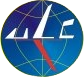 